				Wateringbury invites you to join in our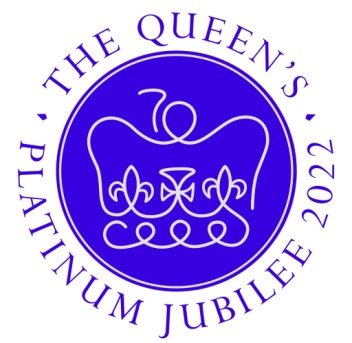    Community CelebrationsJUBILEE FLOWER FESTIVALAT WATERINGBURY CHURCHTonbridge Road10.30am to 4pmThursday 2nd JuneFriday 3rd JuneSaturday 4th JuneLight Refeshments Available 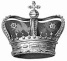 SATURDAY 4th JUNE - 4pm-10pmWateringbury Playing FieldsFREE ENTERTAINMENT Live Band and DJ26ft All-Age Bouncy CastleBRING YOUR OWN PICNIC Paying Bar and Beer tent